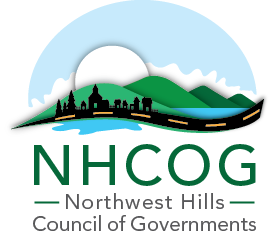 NOTICE OF SPECIAL MEETING OF THE EXECUTIVE COMMITTEE BY ZOOMDATE:	 	Thursday, September 2, 2021TIME:	 	2:00 p.m. 	Call In:		1-646-558-8656Meeting ID: 	861 9127 8721Passcode: 	006118AGENDA(Don Stein, Chairman; Bob Valentine, Vice Chairman; Charlie Perotti, Secretary; Mike Criss, Treasurer)2:00 PM	Call to Order. Don Stein, Chairman.2:05 PM	Review of Office Manager Job Description, Salary, Recruitment and Selection Process.2:25 PM	Discussion Regarding Employee Consulting Policy.2:55 PM	 Administrative ItemsApproval of Minutes of the Special Meeting of the Executive Committee of July 14, 2021.3:00 PM	Adjournment.